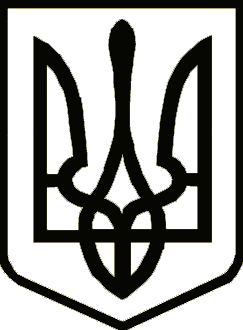 НОСІВСЬКА МІСЬКА РАДАВІДДІЛ ОСВІТИ, ОСВІТИ, СІМ’Ї, МОЛОДІ ТА СПОРТУ  НАКаЗПро організацію харчування учнів 1-11 класівзакладів загальної середньої освіти Носівської міської ради  у  ІІ семестрі 2023/2024 н. р.	Відповідно до статті 26 Закону України «Про місцеве самоврядування в Україні», статті 56 Закону України «Про освіту», постанови КМУ України «Про затвердження норм та  Порядку організації харчування у закладах освіти та дитячих закладах оздоровлення та відпочинку», затвердженого постановою Кабінету Міністрів України від 24 березня 2021 року №305 (зі змінами), Санітарного регламенту для закладів загальної середньої освіти, затвердженого наказом МОЗ України від 25.09.2020 № 2205, рішення сорок першої сесії міської ради восьмого скликання від 17.11.2023 р. №11/41/VІІІ «Про Програму організації харчування в закладах освіти Носівської міської ради на 2024 рік» та з метою сприяння збереженню здоров’я та забезпечення раціональним, якісним харчуванням учнів закладів загальної середньої освіти Носівської міської ради        н а к а з у ю:1. Керівникам закладів загальної середньої освіти:1.1. Організувати у ІІ семестрі 2023/2024 н.р. безкоштовне  одноразове гаряче харчування для учнів: 1-11 класів з числа:- дітей-сиріт,-  дітей, позбавлених батьківського піклування; -  сімей, які отримують допомогу відповідно до Закону України «Про державну соціальну допомогу малозабезпеченим сім’ям»; - учнів 1-11 класів, які мають статус дітей із особливими освітніми потребами, що навчаються в інклюзивних класах ;- дітей внутрішньопереміщених осіб:- дітей, які мають статус дитини, яка постраждала внаслідок воєнних дій і збройних конфліктів;- учнів закладів освіти, розташованих на територіях радіоактивного забруднення, а також дітей, евакуйованих із зони відчуження, дітей, які є особами з інвалідністю внаслідок Чорнобильської катастрофи, і тих, що проживали у зоні безумовного (обв’язкового) відселення з моменту аварії до прийняття постанови про відселення, відповідно до Закону України «Про статус і соціальний захист громадян, які постраждали внаслідок Чорнобильської катастрофи»;- діти з числа осіб, визначених у ст.10 та 101 ЗУ «Про статус ветеранів війни, гарантії їх соціального захисту»;- діти з числа осіб, визначених у ст. 6 ЗУ «Про статус ветеранів війни, гарантії їх соціального захисту»;- діти, потерпіли внаслідок Чорнобильської катастрофи;- діти з інвалідністю;- діти, які перебувають в складних життєвих обставинах (1-4 класи);- діти, які виховуються в сім’ях, де виховуються 5 і більше дітей (1-4 класи).1.2. Організувати ІІ семестрі 2023/2024 н.р. гаряче харчування для  учнів 1-11 класів, не включених у перелік категорій дітей, зазначених у п. 1, та в групах подовженого дня за кошти батьків.  1.3. Забезпечити дотримання норм харчування згідно постанови КМУ України від 24.03.2021 року № 305 ««Про затвердження норм та Порядку організації харчування у закладах освіти та дитячих закладах оздоровлення та відпочинку».                                                                                                                     Постійно1.4. Проводити звільнення від оплати за харчування дітей пільгових категорій після надання батьками документів щодо підтвердження пільгового статусу дитини та заяви про звільнення від харчування.           1.5. Подавати до централізованої бухгалтерії Відділу освіти, сім’ї, молоді та спорту Носівської міської ради табелі відвідування, накази щодо звільнення від оплати за харчування батьків дітей пільгової категорії з копіями підтверджуючих документів.В останній робочий день поточного місяця1.6. Контролювати дотримання витрат коштів Носівської територіальної громади та внесення батьківської плати за харчування дітей.                                                              Постійно2. Відповідальним за організацію харчування у закладах освіти здійснювати контроль:2.1. За наявністю документів, які підтверджують статус та підставу для безкоштовного харчування дитини (додаток);2.2. За якістю продуктів, що надходять до закладу освіти, умовами їх зберігання.Щоденно2.3. За дотриманням термінів реалізації і технології виготовлення страв.Постійно 2.4. За дотриманням санітарно-протиепідемічного режиму в їдальні (харчоблоці).Постійно 2.5. За фактичним виконанням меню за меню-розкладом, що містять кількісні дані про рецептуру страв.Постійно   2.6. Здійснювати контроль закладки продуктів відповідно до норм, якості та виходу відпущених страв.                                                                                                       Постійно2.7. Здійснювати контроль за дотриманням учнями правил  особистої гігієни санітарно-гігієнічним станом харчоблоку, дотримання режиму і графіку харчування дітей, чергування педагогічних працівників в шкільній їдальні. Постійно2.8. Здійснювати облік харчових відходів. Проводити бракераж готової продукції та результати фіксувати в спеціальному журналі.					                                                        Постійно2.9. Проводити санітарно-освітню роботу з працівниками харчоблоку з попередження інфекційних та шкіряних захворювань.					                                                        Постійно2.10. Контролювати своєчасне проходження медичних оглядів та санітарних мінімумів  працівниками.       				Упродовж навчального року.2.11. Проводити роз’яснювальну роботу серед учнів та батьків для пропаганди гігієнічних основ харчування, залучаючи до цієї роботи медичних працівників, класних керівників.					                 Упродовж навчального  року2.12. Інформувати батьків про організацію харчування дітей у школі, проводити обговорення на батьківських зборах питань, пов’язаних з організацією харчування.					                      Упродовж навчального 3. Кухарям шкільних їдалень:3.1. Спільно з відповідальними за організацію харчування у закладах дотримуватися нормативних вимог щодо правильності закладки продуктів.					                                                        Постійно3.2. Суворо дотримуватися рецептури, технології приготування їжі та видачі страв.					                                                                 Постійно3.3. Забезпечити харчування учнів закладу освіти відповідно до фізіологічно обґрунтованого режиму дня.					                                                        Постійно3.4. Проводити інструктажі на робочих місцях з працівниками їдальні з техніки безпеки під час роботи з електрообладнанням, ріжучими інструментами та технології приготування страв.					                                                        Постійно3.6. Здійснювати контроль за виконанням санітарно-гігієнічних вимог на харчоблоці.					                                                       Постійно4. Призначеним відповідальним за приймання, зберігання та видачу продуктів харчування:4.1. При замовленні продуктів харчування дотримуватись  розподілу продуктового набору за основними групами  та видами продуктів відповідно до вимог чинного законодавства.                                                 		                        Постійно4.2.  Надсилати щотижневе замовлення продуктів харчування до централізованої бухгалтерії Відділу освіти, сім'ї, молоді та спорту відповідно до примірного чотирьохтижневого меню.                                                                                        До 16:00 щовівторка4.3. Здійснювати облік продуктів харчування та продовольчої сировини у книзі складського обліку, суворо дотримуватись умов зберігання та термінів реалізації продуктів харчування та продовольчої сировини.                                                    	                                              Постійно4.4. Підтримувати відповідні умови згідно з санітарно-гігієнічними вимогами до овочесховища.Постійно5. Відповідальність за виконання даного наказу покласти на керівників закладів загальної середньої освіти І.Нечес, С.Дубовик, Л.Печерну, Н.Хоменко, О.Куїч, В. Вовкогон, В.Костюк, О. Ілляша.6. Контроль за виконанням наказу покласти на головного спеціаліста Відділу освіти, сім’ї, молоді та спорту О.Гузь.Начальник                                                                       	 Наталія ТОНКОНОГ  18 січня 2024 року м. Носівка	                                         №  17